О проведении смотра-конкурса по охране труда среди предприятий,организаций и учреждений города Канаш по итогам 2013 года.	В целях активизации работы по улучшению условий и охраны труда предприятий, организаций и учреждений города Канаш, согласно ст.210 Трудового Кодекса Российской Федерациипостановляю:Провести в марте  2014 года смотр-конкурс по охране труда среди предприятий, организаций и учреждений города Канаш по  итогам 2013г. Утвердить Положение о городском смотре-конкурсе по охране труда среди предприятий, организаций и учреждений города Канаш (приложение № 1).Создать городскую комиссию по проведению и подведению итогов смотра-конкурса по охране труда среди предприятий, организаций и учреждений города Канаш (приложение № 2).Отделу информатизации администрации г. Канаш (Глазову Н.С.) обеспечить опубликование данного постановления в средствах массовой информации. Контроль за выполнением настоящего постановления оставляю за собой.И.о. главы администрации города Канаш                                                                                                 Л.П. Иванова Приложение №1УТВЕРЖДЕНОПостановлением администрации г.Канашот « 17 » марта  2014г. № 247  ПОЛОЖЕНИЕ
о городском смотре-конкурсе по охране труда среди организаций города КанашI. Общие положения1.1. Положение о городском смотре-конкурсе по охране труда среди организаций города Канаш (далее - смотр-конкурс) разработано в соответствии с подпрограммой «Улучшение условий труда, охраны труда и здоровья работающих в Чувашской Республике» государственной программы Чувашской Республики «Содействие занятости населения» на 2012–2020 годы.1.2. Смотр-конкурс проводится с целью снижения производственного травматизма и профессиональной заболеваемости, улучшения условий и охраны труда в организациях республики, совершенствования системы управления охраной труда и пропаганды передового опыта в области улучшения условий и охраны труда.1.3. Организатором смотра-конкурса выступает правовой отдел администрация г. Канаш Чувашской Республики.1.4. В смотре-конкурсе могут принимать участие организации, расположенные на территории г. Канаш, независимо от организационно-правовых форм и форм собственности.1.5. Обязательным условием участия организации в смотре-конкурсе является проведение аттестации рабочих мест по условиям труда.II. Задачи смотра-конкурса2.1. Профилактика производственного травматизма и профессиональной заболеваемости;2.2. Активизация работы по улучшению условий и охраны труда организаций, профсоюзов, объединений работодателей;2.3. Улучшение состояния условий и охраны труда в организациях;2.4. Повышение эффективности обучения по охране труда руководителей и специалистов по охране труда организаций, членов комитетов (комиссий) по охране труда, уполномоченных (доверенных) лиц по охране труда профсоюзов или иных представительных органов работников, работников организаций;2.5. Информирование работодателей и работников о состоянии условий, охраны труда, производственного травматизма и профессиональной заболеваемости, принимаемых мерах по обеспечению конституционных прав работников на здоровые и безопасные условия труда;2.6. Изучение и распространение передового опыта работы по улучшению условий и охраны труда в организациях;2.7. Систематические публикации и выступления в местных и республиканских средствах массовой информации.III. Порядок проведения смотра-конкурса3.1. Смотр-конкурс проводится на уровнях:- предприятий, организации и учреждений;3.2. Конкурсный отбор проводится отдельно по каждой из 4-х групп организаций в зависимости от численности работников:I группа - организации с численностью работающих от 2500 человек и более;II группа - организации с численностью работающих от 500 до 2500 человек;III группа - организации с численностью работающих от 100 до 500 человек;IV группа - организации с численностью работающих до 100 человек.3.3. Организация и проведение смотра-конкурса возлагается:в организации - на руководителя и первичную организацию профсоюза или иной представительный орган работников;3.4. Проведение смотра-конкурса в организации.Смотр-конкурс в организации проводится на основании совместного решения работодателя и первичной организации профсоюза или иного представительного органа работников, объявляется приказом или распоряжением работодателя и доводится до каждого структурного подразделения.Результаты смотра-конкурса оформляются в виде итоговых показателей (приложение № 1 к настоящему Положению).3.5. Организация и проведение смотра-конкурса в городе.Смотр-конкурс в городе проводится в соответствии с утвержденным постановлением администрации г. Канаш и положением о смотре-конкурсе по охране труда среди предприятий, организации и учреждений в г. Канаш.Руководители предприятий, организации и учреждений направляют все необходимые документы для участия в смотре-конкурсе по охране труда среди организаций положению о смотре-конкурсе по охране труда среди предприятий, организации и учреждений.3.6. Организация и проведение смотра-конкурса.Смотр-конкурс проводится на основании результатов смотра-конкурса среди предприятий, организации и учреждений  в следующем порядке: городская комиссия по проведению и подведению итогов смотра-конкурса среди предприятий, организации и учреждений в течение марта  2014 года  подводит итоги и выявляет победителей по четырем группам.IV. Подведение итогов смотра-конкурса4.1. Подведение итогов смотра-конкурса проводится на заседании Комиссии на основании документов, представленных в правовой отдел администрации города Канаш Чувашской Республики до 25 марта следующего за отчетным года.V. Условия смотра-конкурса5.1. Основными условиями, определяющими победителей смотра-конкурса являются:создание системы управления охраной труда в организации (СУОТ);отсутствие несчастных случаев на производстве со смертельным, тяжелым и групповым исходом;снижение числа несчастных случаев на производстве с временной утратой трудоспособности и профессиональных заболеваний;наличие коллективного договора, прошедшего уведомительную регистрацию;выполнение мероприятий по улучшению условий и охраны труда, предусмотренных программой по улучшению условий и охраны труда, коллективным договором и соглашением по охране труда;обеспечение работников санитарно-бытовыми помещениями;наличие кабинета охраны труда;проведение обучения, инструктажей и проверки знаний по охране труда у работников, включая руководителей и специалистов, в соответствии с действующим порядком;обеспечение работников сертифицированной специальной одеждой, специальной обувью и другими средствами индивидуальной защиты;проведение предварительных (при поступлении на работу) и периодических медицинских осмотров работников;наличие комитета (комиссии) по охране труда в организации;наличие службы охраны труда или освобожденного специалиста по охране труда в организации с количеством работников более 50 человек или возложение обязанностей специалиста по охране труда на одного из работников в организации с количеством работников менее 50 человек;проведение аттестации рабочих мест по условиям труда;наличие сертификата соответствия организации работ по охране труда;наличие уполномоченных (доверенных) лиц по охране труда профсоюза и трудового коллектива и прохождение ими обучения по охране труда;проведение совещаний по охране труда, дней охраны труда, месячников по охране труда, административно-общественного контроля за охраной труда;финансирование мероприятий по охране труда на уровне не ниже установленного законодательством.5.2. Финансирование мероприятий, связанных с проведением смотра-конкурса, осуществляется за счет внебюджетных источников.5.3. Итоги смотра-конкурса освещаются в республиканских, районных и городских средствах массовой информации.VI. Поощрение победителей смотра-конкурса6.1. По итогам года организации, занявшие первые и призовые места, награждаются почетными грамотами администрации г. Канаш соответственно по каждой из четырех групп.6.2. Организация, занявшая в своей группе I место, рекомендуется к участию в республиканском смотре-конкурсе по охране труда.Приложение №2УТВЕРЖДЕНОПостановлением администрации г.Канашот «17 »  марта  2014г. № 247  Городская комиссия
по проведению и подведению итогов смотра-конкурса по охране труда среди предприятий и организаций города Об итогах смотра-конкурса состояния условий и охраны труда г.Канаш по итогам 2013 года.	В целях активизации работы по улучшению условий и охраны труда предприятий, организаций и учреждений города Канаш, согласно ст.210 Трудового Кодекса Российской Федерациипостановляю:Утвердить решение городской комиссии от 18 марта 2014 г. по проведению и подведению итогов смотра-конкурса по охране труда среди предприятий и организаций города Канаш по  итогам 2013 года.   Признать победителями смотра-конкурса по охране труда:По первой группе (численность от 2500 человек) ввиду отсутствия организаций с численностью от 2500 победителя не определять;По второй группе (численность от 500 до 2500 человек) – БУ «Канашский межтерриториальный медицинский центр» Минздравсоцразвития Чувашии;По  третьей группе (численность от 100 до 500 человек) – НУЗ «Узловая больница  на ст. Канаш ОАО «РЖД»;По четвертой группе (численность до 100 человек) – «Канашский строительный техникум»  Минобразования Чувашии.Победителей конкурса наградить почетными  грамотами администрации города Канаш Чувашской Республики.Рекомендовать руководителям предприятий-победителей смотра-конкурса  поощрить работников, внесших существенный вклад в улучшении условий и охраны труда предприятий и организаций. Отделу информатизации администрации г. Канаш обеспечить освещение итогов смотра-конкурса по охране труда в средствах массовой информации. Контроль за выполнением настоящего постановления оставляю за собой.И.о. главы администрации города Канаш                                                                                                 Л.П. Иванова Чаваш Республикин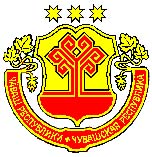 КАНАШ ХУЛААДМИНИСТРАЦИЙЕЙЫШАНУ                  17.03.2014 № 247Канаш хулиАДМИНИСТРАЦИЯГОРОДА КАНАШЧувашской РеспубликиПОСТАНОВЛЕНИЕ_17.03.2014 № 247г. КанашИванова Л.П.-председатель комиссии – заместитель главы администрации г. Канаш ЧР Тимченко Е.А.-секретарь - ведущий специалист-эксперт правового отдела администрации г.Канаш, секретарь комиссии (по согласованию);     Члены комиссии:     Члены комиссии:     Члены комиссии:Маркелова Н.АМатьянова О.О.                         --начальник отдела социальной защиты населения г.Канаш и Канашского района КУ «Центр предоставления мер социальной поддержки» Минздравсоцразвития Чувашии (по согласованию)главный специалист-эксперт  правового отдела администра-ции г.КанашЖураев В.М.-председатель Ассоциации предприятий и предпринимателей при торгово-промышленной палате Чувашской Республики в г. Канаш (по согласованию)Егоров В.Г.- начальник территориального отдела управления Роспотребнадзора по Чувашской Республике в г. Канаш (по согласованию)Чаваш РеспубликинКАНАШ ХУЛААДМИНИСТРАЦИЙЕЙЫШАНУ19.03.2014 № 253Канаш хулиАДМИНИСТРАЦИЯГОРОДА КАНАШЧувашской РеспубликиПОСТАНОВЛЕНИЕ19.03.2014 № 253г. Канаш